Publicado en  el 12/12/2016 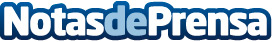 Llegan los primeros coches capaces de saber cuándo se pondrá en verde el semáforoEl inicio de los coches conectados ya está aquí: ciudad y coche vinculados para reducir atascos y accidentes. La ciudad norteamericana de Las Vegas será la primera en comunicar a algunos vehículos el tiempo que falta hasta ponerse en verde del semáforo que tengan delante. La información aparecerá en forma de cuenta atrás en el salpicadero o en el head-up displayDatos de contacto:Nota de prensa publicada en: https://www.notasdeprensa.es/llegan-los-primeros-coches-capaces-de-saber_1 Categorias: Automovilismo Comunicación E-Commerce Industria Automotriz http://www.notasdeprensa.es